ILUSTRE MUNICIPALIDAD DE SAN CARLOS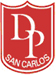 DEPARTAMENTO DE EDUCACION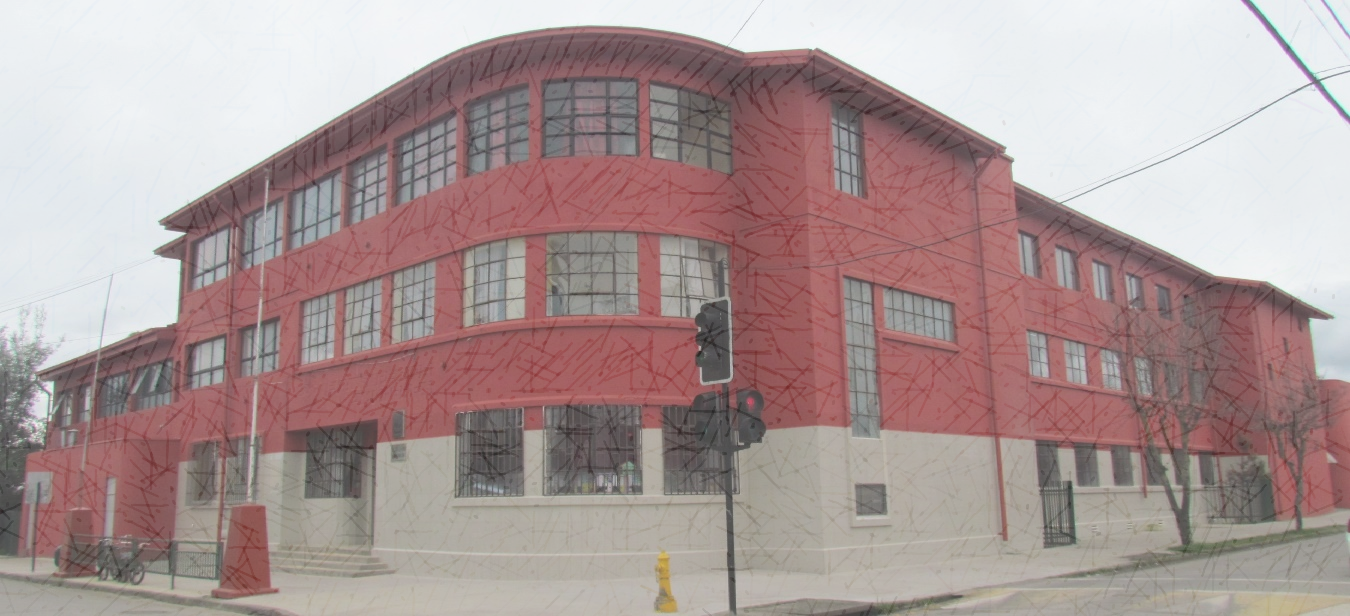 PLAN LOCAL DE  FORMACIÓN PARA EL DESARROLLO PROFESIONAL DOCENTELICEO DIEGO PORTALES PALAZUELOS2019PLAN  DE DESARROLLO DOCENTEPrimera Etapa: Elaboración y desarrollo del Plan DocenteOBJETIVO N°1: Generar un Plan Local de Desarrollo profesional docente, ajustado a los requerimientos Mineduc,  de manera participativa.Descripción:Reconociendo el valor de la participación y la importancia de generar ambientes colaborativos, es que este Plan se sustenta en un proceso de aprendizaje y de trabajo entre pares. El proceso realizado ha implicado adquirir nuevos conocimientos, para ello se ha recibido el apoyo del Departamento de Educación Comunal y los recursos entregados por el Mineduc a través de la plataforma oficial.Con estos saberes se ha procedido a trabajar con docentes representantes de los distintos ciclos y de esta forma generar una propuesta. La propuesta ha sido socializada y ratificada por el Consejo de Profesores.ACCIONESSegunda etapa: Fortalecimiento del trabajo colaborativo desarrollado hasta el momentoOBJETIVO N°2: Fortalecer el trabajo colaborativo existente en la Unidad Educativa.Descripción:Desde el año 2009 nuestro Establecimiento viene desarrollando un trabajo colaborativo entre docentes, generando instancias de planificación entre pares y coordinaciones de Ciclo. Sumado a esto se encuentra el trabajo desarrollado con Redes externas y la familia.Es por ello que esta acción debe ser continuada y fortalecida en el presente plan.AccionesTercera etapa: Desarrollo del trabajo colaborativo, de reflexión y aprendizaje entre paresOBJETIVO N°3: Establecer estrategias institucionales que faciliten el desarrollo de las clases y aseguren mejores resultados de aprendizaje, fortaleciendo la gestión docente en el aula.Descripción:Se busca otorgar espacios de colaboración entre pares en los que se promueva la planificación y desarrollo de material pedagógico en conjunto, en todas las asignaturas y niveles. A fin de observar la puesta en práctica del trabajo de planificación entre pares se llevará a cabo un proceso de acompañamiento al aula centrado en el aprendizaje de los estudiantes. Luego, a partir de una pauta de observación aplicada a modo de diagnóstico, se reunirán antecedentes sobre las prácticas que impactan positivamente los aprendizajes, sobre las que requieren mejoras y sobre los elementos que deben incorporarse o eliminarse por asignatura.Tras cada acompañamiento se llevará a cabo una retroalimentación dialogada sobre las fortalezas, áreas de mejora y sugerencias.Al término del proceso se llevará a cabo un levantamiento de datos sobre prácticas docentes en la Unidad educativa, detallando:•	Las fortalezas que pueden ser reproducidas en otros cursos y/o asignaturas.•	Las áreas de mejora que deben ser abordadas y superadas.•	Las principales sugerencias establecidas.•	Los elementos que deben incorporarse y/o eliminarse, de acuerdo a las distintas necesidades disciplinares y/o niveles.•	La formulación de pautas de observación por disciplinas afines.Se promoverá la colaboración generando una carpeta de documentos compartidos (Google drive) con planificaciones, guías y evaluaciones. También, se promoverán los espacios de socialización de experiencias exitosas y el análisis conjunto de prácticas que deben ser mejoradasAcciones OBJETIVO N°4: Mejorar los aprendizajes de los estudiantes mediante la incorporación de prácticas de aula innovadoras, adquiridas mediante la formación externa formal y el aprendizaje entre pares.Descripción: Dado el alto nivel de formación de los docentes y profesionales del Liceo Diego Portales es que se promoverá la adquisición y transmisión de saberes profesionales entre colegas. Para ello se establecerá un trabajo colaborativo que permita establecer competencias y habilidades fundamentales por niveles y asignaturas, de manera de lograr una secuencia de saberes prioritarios a adquirir por los estudiantes.Además, se buscará conocer estrategias innovadoras de trabajo en aula que aborden aspectos motivacionales de los estudiantes y faciliten su aprendizaje.Para ello se promoverá la formación de docentes en cursos CPEIP, Becas Mineduc, formación en universidades e instituciones formativas, etc.A partir de estas competencias adquiridas individualmente se establecerán sistemas de traspaso de saberes a través de talleres y seminarios internos.Acciones:Cuarta etapa: Implementación administrativa del Plan y seguimiento del mismoOBJETIVO N°5: Mejorar los resultados de aprendizaje, destinando tiempo docente a actividades no lectivas que contribuyan a la formación y atención de los estudiantes.Descripción:Gracias a la Ley 20.903, de Desarrollo Profesional Docente hoy se cuenta con el aumento de las horas no lectivas, avanzando progresivamente hacia el 65/35 % el 2019 (Establecimiento con menos  de 80% de alumnos vulnerables). Este aumento sustancial en el tiempo dispuesto para el trabajo en preparación, evaluación e innovación de los procesos de enseñanza se suma  al otorgado por las horas complementarias SEP.En este tiempo los Docentes dedicarán esfuerzos a mejorar el aprendizaje de los estudiantes, a través de las siguientes actividades:Planificación de la enseñanzaEvaluación de la enseñanzaReflexión e innovación colaborativa de prácticas docentes y aprendizaje de estudiantesAtención de apoderadosTrabajo colaborativo con profesionales PIEDesarrollo de proyectos institucionalesAseguramiento de la atención de estudiantes (reemplazos) Apoyo a estudiantes en situaciones especiales (dificultades de aprendizaje, problemas socio emocionales, etc.)Representación de la Institución en instancias externas o internasDesarrollo de actividades extracurriculares Coordinación o apoyo técnico pedagógicoOtros (a ser definidos de acuerdo a la contingencia)Acciones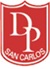 ANEXOSCRONOGRAMADISTRIBUCIÓN DE HORARIO NO LECTIVODESARROLLO DE ACTIVIDADES MENSUALESTEMAS ABORDADOSREGISTRO DE TRABAJO RTEFLEXIVO Y COLABORATIVOREGISTRO DE PLAN REMEDIAL POR UNIDADSEGUIMIENTO DE FUNCIONESESTABLECIMIENTOLICEO DIEGO PORTALES PALAZUELOS.RESPONSABLEDE LA IMPLEMENTACIÓNARÍSTIDES RODRIGO HERMOSILLA GONZÁLEZGUSTAVO ADOLFO LEAL DE LA FUENTEMARJORIE MERCADO ORREGOCARMEN SOLEDAD GUZMÁN GUZMÁNRESPONSABLE DE LA EVALUACIÓNCARMEN GLORIA ASTUDILLO RUIZSUBVENCIÓNSUBVENCIÓN NORMALSUBVENCIÓN SEPSUBVENCIÓN PIE.DIAGNÓSTICO INSTITUCIONALDIAGNÓSTICO INSTITUCIONALLos sucesivos cambios en la educación implican procesos de análisis y reflexión al interior de los Establecimientos educativos. El fortalecimiento de la Gestión pedagógica requiere necesariamente incorporar espacios de diálogo y discusión docente, insertando la cultura de la participación en todos los niveles.Si bien nuestro Establecimiento cuenta con espacios de trabajo docente entre pares, el paso hacia el trabajo colaborativo no se ha dado totalmente. En nuestro proceso de evaluación institucional se deja ver un descontento por parte de docentes y asistentes de la educación en cuanto a los espacios de participación y socialización. Esta información nos pone frente a la necesidad de otorgar más espacios de discusión, reflexión y aprendizaje docente al interior del Establecimiento, con el objetivo de mejorar significativamente los procesos de enseñanza y aprendizaje de nuestros estudiantes en todas las asignaturas.Los sucesivos cambios en la educación implican procesos de análisis y reflexión al interior de los Establecimientos educativos. El fortalecimiento de la Gestión pedagógica requiere necesariamente incorporar espacios de diálogo y discusión docente, insertando la cultura de la participación en todos los niveles.Si bien nuestro Establecimiento cuenta con espacios de trabajo docente entre pares, el paso hacia el trabajo colaborativo no se ha dado totalmente. En nuestro proceso de evaluación institucional se deja ver un descontento por parte de docentes y asistentes de la educación en cuanto a los espacios de participación y socialización. Esta información nos pone frente a la necesidad de otorgar más espacios de discusión, reflexión y aprendizaje docente al interior del Establecimiento, con el objetivo de mejorar significativamente los procesos de enseñanza y aprendizaje de nuestros estudiantes en todas las asignaturas.FUNDAMENTACIÓNFUNDAMENTACIÓNLa ley 20903, tiene como objetivo fomentar el trabajo colaborativo y de retroalimentación pedagógica. En el cual los docentes, en equipo e individualmente, realizan la preparación del proceso enseñanza- aprendizaje, para potenciar el trabajo en el aula, reflexión sistemática sobre la propia práctica, evaluación y retroalimentación de éstas, considerando las características individuales de los estudiantes a su cargo y sus resultados pedagógicos.El Plan Local de Desarrollo Profesional Docente se concibe como el conjunto de oportunidades que nuestra unidad educativa ofrece en forma directa a todos nuestros docentes, con la finalidad de fortalecer nuestro Proyecto Educativo Institucional (PEI), centrado la formación académica, artística y valórica de nuestros estudiantes. Uno de los elementos fundamentales en la modificación de la Ley tiene relación con el aumento de las horas no lectivas, avanzando progresivamente hacia el 65/35 % el 2019 (Establecimiento con menos  de 80% de alumnos vulnerables). Este aumento sustancial en el tiempo dispuesto para el trabajo en preparación, evaluación e innovación de los procesos de enseñanza se suma  al otorgado por las horas complementarias SEP, tiempos que serán organizados, sistematizados y evaluados a través del presente Plan.La ley 20903, tiene como objetivo fomentar el trabajo colaborativo y de retroalimentación pedagógica. En el cual los docentes, en equipo e individualmente, realizan la preparación del proceso enseñanza- aprendizaje, para potenciar el trabajo en el aula, reflexión sistemática sobre la propia práctica, evaluación y retroalimentación de éstas, considerando las características individuales de los estudiantes a su cargo y sus resultados pedagógicos.El Plan Local de Desarrollo Profesional Docente se concibe como el conjunto de oportunidades que nuestra unidad educativa ofrece en forma directa a todos nuestros docentes, con la finalidad de fortalecer nuestro Proyecto Educativo Institucional (PEI), centrado la formación académica, artística y valórica de nuestros estudiantes. Uno de los elementos fundamentales en la modificación de la Ley tiene relación con el aumento de las horas no lectivas, avanzando progresivamente hacia el 65/35 % el 2019 (Establecimiento con menos  de 80% de alumnos vulnerables). Este aumento sustancial en el tiempo dispuesto para el trabajo en preparación, evaluación e innovación de los procesos de enseñanza se suma  al otorgado por las horas complementarias SEP, tiempos que serán organizados, sistematizados y evaluados a través del presente Plan.CONTEXTOCONTEXTOEl Liceo Diego Portales Palazuelos nace como la primera Escuela Básica urbana en crearse en la Comuna de San Carlos, sus inicios datan del año 1880 por lo que posee una larga y destacada trayectoria.En el transcurso de los años se ha caracterizado por obtener muy buenos resultados pedagógicos lo que lo ha hecho merecedor del aprecio de la Comunidad. Contó hasta el año 2007 con un equipo directivo, docente y técnico que debió acogerse a jubilación, llegando el año siguiente el Equipo que hoy lo constituye, Equipo que actualmente se encuentra complementado y desarrollando un trabajo armónico y sistemático, basado en la cultura de las altas expectativas y con el convencimiento de que la educación es la mejor herramienta que podemos dar a la sociedad y a nuestro/as niño/as en la disminución de la brecha social. En nuestro Liceo se trabaja a conciencia pues, hemos asumido el rol pedagógico con seriedad y nos sentimos comprometidos con la calidad educativa.Además de ello, desde el año 1996 nuestra Unidad Educativa cuenta con Decreto de reconocimiento como Escuela  que imparte disciplinas artísticas, pudiendo optar a un financiamiento importante a través de este Fondo. Es así como la actividad artística se ha ido potenciando cada vez más, procurando llegar a todos nuestros estudiantes a través de los Talleres artísticos que abordan los tres lenguajes: artes visuales, música y artes escénicas; y en actividades de selección tales como la Orquesta, teatro, danza contemporánea, grupo instrumental folclórico, ballet, artes visuales, etc.Es un Liceo adscrito a la Ley SEP desde el año 2008, con calidad de Autónomo, gratuito y abierto a la diversidad.      Desde el año 2012 contamos con Enseñanza Media Humanístico Científica, con Talleres destinados a desarrollar el área artística.      Tenemos el absoluto convencimiento de que las artes favorecerán los procesos cognitivos y emocionales de nuestros alumnos y alumnas, logrando así,  alcanzar un nivel de desarrollo académico de calidad y una fuerte valoración hacia la cultura y las artes.Nuestros resultados en las evaluaciones externas nos ubican muy sobre a la media y nos han permitido ser catalogados por la Agencia de Calidad como un Establecimiento de Desempeño Alto en Enseñanza Básica y Media.      Hoy en día nos encontramos con un equipo directivo, docente y asistente muy bien constituido. Contamos con docentes altamente calificados, con muy buenos resultados en la evaluación docente, que han cursado o cursan post títulos y magíster de especialización, con profesionales innovadores y con 7 Mentores preparados por el Mineduc. Sin duda el Liceo Diego Portales posee un capital humano potente, lo que facilita la creación de espacios de aprendizaje y mejora interna.        Pese a todos los avances alcanzados existe la inquietud de buscar nuevas estrategias de apoyo a los estudiantes, mayor participación en la toma de decisiones y generar ambientes más motivantes, tanto para los estudiantes como para los funcionarios. Sumado a esto, surge la necesidad de fortalecer nuestro Proyecto Educativo a fin de responder a las demandas de una sociedad globalizada y en constante cambio.Son desafíos que hoy buscamos llevar a cabo apoyándonos para ello en del presente Plan de desarrollo profesional.El Liceo Diego Portales Palazuelos nace como la primera Escuela Básica urbana en crearse en la Comuna de San Carlos, sus inicios datan del año 1880 por lo que posee una larga y destacada trayectoria.En el transcurso de los años se ha caracterizado por obtener muy buenos resultados pedagógicos lo que lo ha hecho merecedor del aprecio de la Comunidad. Contó hasta el año 2007 con un equipo directivo, docente y técnico que debió acogerse a jubilación, llegando el año siguiente el Equipo que hoy lo constituye, Equipo que actualmente se encuentra complementado y desarrollando un trabajo armónico y sistemático, basado en la cultura de las altas expectativas y con el convencimiento de que la educación es la mejor herramienta que podemos dar a la sociedad y a nuestro/as niño/as en la disminución de la brecha social. En nuestro Liceo se trabaja a conciencia pues, hemos asumido el rol pedagógico con seriedad y nos sentimos comprometidos con la calidad educativa.Además de ello, desde el año 1996 nuestra Unidad Educativa cuenta con Decreto de reconocimiento como Escuela  que imparte disciplinas artísticas, pudiendo optar a un financiamiento importante a través de este Fondo. Es así como la actividad artística se ha ido potenciando cada vez más, procurando llegar a todos nuestros estudiantes a través de los Talleres artísticos que abordan los tres lenguajes: artes visuales, música y artes escénicas; y en actividades de selección tales como la Orquesta, teatro, danza contemporánea, grupo instrumental folclórico, ballet, artes visuales, etc.Es un Liceo adscrito a la Ley SEP desde el año 2008, con calidad de Autónomo, gratuito y abierto a la diversidad.      Desde el año 2012 contamos con Enseñanza Media Humanístico Científica, con Talleres destinados a desarrollar el área artística.      Tenemos el absoluto convencimiento de que las artes favorecerán los procesos cognitivos y emocionales de nuestros alumnos y alumnas, logrando así,  alcanzar un nivel de desarrollo académico de calidad y una fuerte valoración hacia la cultura y las artes.Nuestros resultados en las evaluaciones externas nos ubican muy sobre a la media y nos han permitido ser catalogados por la Agencia de Calidad como un Establecimiento de Desempeño Alto en Enseñanza Básica y Media.      Hoy en día nos encontramos con un equipo directivo, docente y asistente muy bien constituido. Contamos con docentes altamente calificados, con muy buenos resultados en la evaluación docente, que han cursado o cursan post títulos y magíster de especialización, con profesionales innovadores y con 7 Mentores preparados por el Mineduc. Sin duda el Liceo Diego Portales posee un capital humano potente, lo que facilita la creación de espacios de aprendizaje y mejora interna.        Pese a todos los avances alcanzados existe la inquietud de buscar nuevas estrategias de apoyo a los estudiantes, mayor participación en la toma de decisiones y generar ambientes más motivantes, tanto para los estudiantes como para los funcionarios. Sumado a esto, surge la necesidad de fortalecer nuestro Proyecto Educativo a fin de responder a las demandas de una sociedad globalizada y en constante cambio.Son desafíos que hoy buscamos llevar a cabo apoyándonos para ello en del presente Plan de desarrollo profesional.SELLOSSELLOSa.- Aprendizaje de calidad para todos/as los/las estudiantes.b.- Ambiente disciplinado y normativamente estructurado.c.- Formación artística y valoración hacia la cultura y las artes.d.- Expectativas de continuación de estudios superiores.a.- Aprendizaje de calidad para todos/as los/las estudiantes.b.- Ambiente disciplinado y normativamente estructurado.c.- Formación artística y valoración hacia la cultura y las artes.d.- Expectativas de continuación de estudios superiores.VISIÓN VISIÓN “Fijaremos  nuestros esfuerzos en  entregar a la sociedad personas con altas expectativas hacia el futuro y focalizados en continuar estudios superiores, conscientes de que el único medio para el logro de sus metas es el esfuerzo, la constancia y la disciplina.Individuos con conocimiento  e inclinación hacia las artes, enriqueciendo con ello su base valórica y social,  de manera tal que reconozcan la importancia de la diversidad humana y se enfrenten a este mundo globalizado con herramientas que les permitan ser críticos, autocríticos, reflexivos y tolerantes”.“Fijaremos  nuestros esfuerzos en  entregar a la sociedad personas con altas expectativas hacia el futuro y focalizados en continuar estudios superiores, conscientes de que el único medio para el logro de sus metas es el esfuerzo, la constancia y la disciplina.Individuos con conocimiento  e inclinación hacia las artes, enriqueciendo con ello su base valórica y social,  de manera tal que reconozcan la importancia de la diversidad humana y se enfrenten a este mundo globalizado con herramientas que les permitan ser críticos, autocríticos, reflexivos y tolerantes”.MISIÓNMISIÓN“Educar en un ambiente disciplinado, que facilite el desarrollo cognitivo y artístico de todos los estudiantes. Donde Docentes, Asistentes de la Educación y Apoderados/as contribuyan en la tarea de formar; proyectando a nuestros egresados hacia la continuidad de estudios superiores”“Educar en un ambiente disciplinado, que facilite el desarrollo cognitivo y artístico de todos los estudiantes. Donde Docentes, Asistentes de la Educación y Apoderados/as contribuyan en la tarea de formar; proyectando a nuestros egresados hacia la continuidad de estudios superiores”PERFIL DEL DOCENTEPERFIL DEL DOCENTE“Para el logro de los objetivos curriculares y complementarios planteados por la sociedad actual se requiere un Docente creativo, afectivo,  autocrítico, con capacidad de trabajo en equipo, con dominio del grupo curso, actualizado, con altas expectativas con respecto al aprendizaje de sus estudiantes, identificado con el Liceo y con una alta valoración del arte y la cultura”.“Para el logro de los objetivos curriculares y complementarios planteados por la sociedad actual se requiere un Docente creativo, afectivo,  autocrítico, con capacidad de trabajo en equipo, con dominio del grupo curso, actualizado, con altas expectativas con respecto al aprendizaje de sus estudiantes, identificado con el Liceo y con una alta valoración del arte y la cultura”.MODALIDADMODALIDADLa modalidad de trabajo para llevar a cabo el Plan de Formación Docente considerará las siguientes estrategias de:Trabajo ColaborativoTrabajo IndividualDebido a que nuestro Establecimiento se encuentra desarrollando desde el año 2009 el trabajo colaborativo, es que el Plan se presentará en cuatro etapas:Elaboración y desarrollo del Plan DocenteFortalecimiento del trabajo colaborativo desarrollado hasta el momentoDesarrollo del trabajo colaborativo, de reflexión y aprendizaje entre paresImplementación administrativa del Plan y seguimiento del mismoLa modalidad de trabajo para llevar a cabo el Plan de Formación Docente considerará las siguientes estrategias de:Trabajo ColaborativoTrabajo IndividualDebido a que nuestro Establecimiento se encuentra desarrollando desde el año 2009 el trabajo colaborativo, es que el Plan se presentará en cuatro etapas:Elaboración y desarrollo del Plan DocenteFortalecimiento del trabajo colaborativo desarrollado hasta el momentoDesarrollo del trabajo colaborativo, de reflexión y aprendizaje entre paresImplementación administrativa del Plan y seguimiento del mismoÁREA DEL PMEGestión Pedagógica OBJETIVO ESTRATÉGICO PMEOBJETIVO ESTRATÉGICO PMEFortalecer las practicas pedagógicas de todos los profesores de Educación Parvularia, Básica, Media y Especialistas del equipo Integración de la comunidad educativa, a través de un acompañamiento en aula centrado en la retroalimentación efectiva, socialización de estrategias y trabajo en comunidades de aprendizaje entre pares; a fin de mejorar la calidad de la enseñanza e impactar positivamente en el aprendizaje de los estudiantesFortalecer las practicas pedagógicas de todos los profesores de Educación Parvularia, Básica, Media y Especialistas del equipo Integración de la comunidad educativa, a través de un acompañamiento en aula centrado en la retroalimentación efectiva, socialización de estrategias y trabajo en comunidades de aprendizaje entre pares; a fin de mejorar la calidad de la enseñanza e impactar positivamente en el aprendizaje de los estudiantesOBJETIVO GENERAL DEL PLANMejorar y fortalecer el desempeño profesional docente y con ello el aprendizaje de los estudiantes, mediante la instalación de espacios de formación, aprendizaje, evaluación e innovación entre pares, en ambientes colaborativos y que alcancen altos niveles de participación de todos los docentes, asistentes y profesionales de apoyo.NECESIDAD DE DESARROLLO DOCENTE QUE CUBRE EL PLANElevar la calidad del aprendizaje  de los y las  estudiantes mejorando las prácticas docentes en aula.1.1 Talleres Técnicos entre Liceos y entre Escuelas coordinados a nivel comunal por Equipo del Departamento de Educación (SEP)1.1 Talleres Técnicos entre Liceos y entre Escuelas coordinados a nivel comunal por Equipo del Departamento de Educación (SEP)Estrategias de Trabajo (Actividades)- Desarrollo del Trabajo Técnico enviado por Departamento de Educación. - Apoyo en el área de Liderazgo y Gestión Pedagógica.- Apoyo en el área de gestión del curriculum.- Visitas periódicas de apoyo técnico a Docentes y UTP.- Trabajo articulado y periódico entre UTP DAEM y UTP Liceo LugarEstablecimiento Liceo Diego Portales PalazuelosMunicipalidad de San CarlosCentro de Reuniones de ObeliscoCentro CulturalPeriodo de ejecución Calendario escolar 2017Indicador/esÁrea técnica Daem habrá entregado durante el primer semestre, al menos una asesoría o Taller técnico al equipo UTP del Liceo.Medio/s de Verificación Acta de asesoría o TallerResponsable Directora y Jefe de UTP2. Talleres Técnicos Pedagógicos realizados por UTP y Coordinaciones de ciclo y/o departamentos en elaboración y socialización del Plan2. Talleres Técnicos Pedagógicos realizados por UTP y Coordinaciones de ciclo y/o departamentos en elaboración y socialización del PlanEstrategias de Trabajo (Actividades)- Elaboración de Plan de trabajo realizado por la Unidad Técnica Pedagógica y Coordinaciones de Ciclo de la Unidad Educativa.- Elaboración del cronograma - Socialización del Plan en Consejo de ProfesoresLugar- Liceo Diego Portales PalazuelosPeriodo de ejecución - Anual Indicador/esAl mes de mayo se habrá desarrollado el trabajo de elaboración del Plan  entre la Unidad Técnica Pedagógica y Coordinaciones de Ciclo del EstablecimientoMedio/s de Verificación Acta de reunión de desarrollo del Plan.Documento con el PlanCronograma del PlanActa de socialización del Plan en Consejo de ProfesoresResponsablesDirectora y Jefe de UTP Trabajo colaborativo PIE con profesionales (Psicóloga, Asistente Social, Psicopedagogo, Fonoaudiólogo), Docentes PIE y de Aula Regular Trabajo colaborativo PIE con profesionales (Psicóloga, Asistente Social, Psicopedagogo, Fonoaudiólogo), Docentes PIE y de Aula RegularEstrategias de Trabajo (Actividades)- Elaboración Plan de trabajo anual de actividades de acuerdo al decreto N° 170.- Trabajo colaborativo entre Educadoras Diferenciales, Profesores de Asignatura y Equipo Multiprofesional. (Martes de 17:00 a 19:00 hrs).- Elaboración de un Plan de Intervención en el aula común con Educadoras Diferencial.- Preparación de material de didáctico y Plan Adecuaciones Curriculares  (PACI). - Actualización de registro de actividades PIE, y completación de Informe Pedagógico y Curricular.- Trabajo de organización quincenal de Equipo de Aula (martes de 16:00 a 18:00 hrs.)Lugar- Liceo Diego Portales PalazuelosPeriodo de ejecución- AnualIndicador/esTrabajo colaborativo realizado por  el 100% de los docentes con horas PIEPlan de trabajo anual elaboradoMaterial de apoyo y adecuaciones realizadasRegistros de actividades PIE e informes completos en su totalidad.Medio/s de Verificación Registro de trabajo colaborativoPlan de trabajo anualRegistro de actividades PIEResponsable Coordinadora PIETrabajo colaborativo entre Docentes ParesTrabajo colaborativo entre Docentes ParesEstrategias de Trabajo (Actividades)- Planificación de actividades de aula y recursos educativos, entre docentes pares y de asignatura. Incorporando diferentes metodologías adecuadas las necesidades de los estudiantes. (Quincenalmente los días Miércoles de 16:00 a 19:00 horas Ciclo básico y 17:45 a 19:00 hrs. Ciclo medio)- Elaborar instrumentos de evaluación de unidades para verificar el logro de los aprendizajes de los estudiantes, analizar sus resultados y retroalimentar. (Quincenalmente los días Miércoles de 16:00 a 19:00 horas Ciclo básico y 17:45 a 19:00 hrs. Ciclo medio)- Elaboración de Plan Remediales (luego de cada Unidad) con estrategias metodológicas para apoyar los cursos.LugarLiceo Diego Portales PalazuelosPeriodo de ejecuciónAnualIndicador/esPlanificaciones y recursos elaborados al inicio de cada unidad.Evaluaciones de Unidad elaboradas antes del término de cada unidadPlanes remediales elaborados al término de cada UnidadMedio/s de Verificación Registro de seguimiento de planificaciones de Coordinadores de CicloCarpeta (Google drive) con planificaciones, guías y evaluaciones.Planes remedialesResponsableCoordinadoras de Ciclo Programa de apoyo a Docentes a través del Programa PACE Programa de apoyo a Docentes a través del Programa PACEEstrategias de Trabajo (Actividades)- Programación y desarrollo de jornadas de trabajo para el docente facilitador de enseñanza media en las asignaturas de Lenguaje, Matemática, Historia a cargo de la Universidad Católica de la Santísima Concepción.Lugar- Universidad Católica de la Santísima Concepción - Liceo Diego Portales PalazuelosPeriodo de ejecución- AnualIndicador/esAumento en 10 puntos anuales en el promedio PSU alumnos Pace.Medio/s de Verificación Plan der Trabajo. Acta o bitácora de reunionesResponsableCoordinador técnicoPrograma de apoyo Habilidades para la vidaPrograma de apoyo Habilidades para la vidaEstrategias de Trabajo (Actividades)-Programación y desarrollo de talleres para docentes que atienden a estudiantes con dificultades socio-emocionales.Lugar- Liceo Diego Portales PalazuelosPeriodo de ejecución- AnualIndicador/es2 talleres desarrollados a diciembre de 2019Medio/s de Verificación Acta y asistencia a talleresEvaluación de talleresResponsableOrientadoraReuniones mensuales con apoderadosReuniones mensuales con apoderadosEstrategias de Trabajo (Actividades)Programación y desarrollo de una reunión mensual a fin de estrechar y facilitar la comunicación entre Docente y Apoderados/as.Lugar- Liceo Diego Portales PalazuelosPeriodo de ejecución- AnualIndicador/esA Diciembre deben haberse realizado al menos 9 reuniones en el año.Medio/s de Verificación Registro de reuniones en el libro y asistenciaResponsableOrientadoraAtención periódica de apoderadosAtención periódica de apoderadosEstrategias de Trabajo (Actividades)Establecimiento de horario fijo para atención de apoderados/as a fin de otorgar las instancias para mejorar canales de comunicación.Lugar- Liceo Diego Portales PalazuelosPeriodo de ejecución- AnualIndicador/esA diciembre habrán sido atendidos individualmente, al menos el 70% de los/as apoderados/as del cursoMedio/s de Verificación Registro de atención de apoderadasResponsableOrientadoraApoyo psico social para el trato de estudiantes con dificultadesApoyo psico social para el trato de estudiantes con dificultadesEstrategias de Trabajo (Actividades)Disposición de un equipo psico social para capacitar y apoyar a docentes en el abordaje de casos complejos.Lugar- Liceo Diego Portales PalazuelosPeriodo de ejecución- AnualIndicador/esA diciembre de 2019 el equipo psicosocial habrá entregado asesoría individual al menos a un 50% de los docentes.A diciembre de 2019 el equipo psicosocial habrá desarrollado al menos dos talleres dirigidos a docentes.Medio/s de Verificación Registro de entrevistas y talleres ResponsableOrientadora y dupla psico social3.1. Comprensión del trabajo colaborativo entre pares como un proceso de reflexión y aprendizaje3.1. Comprensión del trabajo colaborativo entre pares como un proceso de reflexión y aprendizajeEstrategias de Trabajo (Actividades)Incorporación de proceso de reflexión y crítica constructiva al proceso de planificación entre pares.LugarLiceo Diego PortalesPeriodo de ejecuciónSegundo semestreIndicador/esA diciembre de 2019 se habrá mejorado en un 20%  la calidad  y puntualidad de las planificaciones, en relación a diciembre de 2018.A diciembre de 2019 se habrá conseguido un Impacto positivo en el aprendizaje de los estudiantes, evidenciado en el aumento de un 10%  en los niveles de logro en evaluaciones institucionales, en relación a julio del mismo año. (En lenguaje, matemática, historia, ciencias naturales e inglés). Medio/s de Verificación Pauta de revisión y retroalimentación de planificaciones realizada por Jefe de UTP.ResponsableJefe de UTP y Encargada de Evaluación3.2. Desarrollo de un sistema digital de documentos compartidos donde se almacenen planificaciones, guías de apoyo  y evaluaciones.3.2. Desarrollo de un sistema digital de documentos compartidos donde se almacenen planificaciones, guías de apoyo  y evaluaciones.Estrategias de Trabajo (Actividades)Elaboración de carpeta digital compartida como base de datos de guías, evaluaciones y planificacionesLugarLiceo Diego PortalesPeriodo de ejecuciónSegundo semestreIndicador/esA diciembre de 2019 se contará con una base de datos digital, compartida (Google drive) con la totalidad de planificaciones, guías y evaluaciones desarrolladas colaborativamente en el Establecimiento.Medio/s de Verificación Informe de documentos subidos a las carpetas compartidas digitales. Observación de carpetas de  Google Drive.ResponsableJefe de UTP3.3.	Realización de  un proceso de acompañamiento, retroalimentación y reflexión del trabajo pedagógico en aula, centrado en el aprendizaje del estudiante y abordado desde la perspectiva del docente par.3.3.	Realización de  un proceso de acompañamiento, retroalimentación y reflexión del trabajo pedagógico en aula, centrado en el aprendizaje del estudiante y abordado desde la perspectiva del docente par.Estrategias de Trabajo (Actividades)Acompañamiento al aula entre pares especialistas, basados en pauta centrada en el estudiante.LugarLiceo Diego PortalesPeriodo de ejecuciónPrimero y Segundo semestreIndicador/esA diciembre de 2019 el 100% de los docentes que realizan clases en Educación parvularia, educación básica y enseñanza media habrán sido acompañados y retroalimentados en dos clases de Lenguaje o matemática por semestre.A diciembre de 2019 el 100% de los docentes que realizan clases de lenguaje, matemática, historia, ciencias naturales e Inglés en segundo ciclo básico o enseñanza media, habrán sido acompañados y retroalimentados en dos clases.A diciembre de 2019 el 100% de los docentes que realizan clases del área artística o deportiva  habrán sido acompañados y retroalimentados en, al menos, una clase.A diciembre de 2019 se habrá realizado un análisis comparativo (entre la primera y segunda observación) de los avances en relación a la pauta de observación aplicada, destacando principalmente aspectos asociados al aprendizaje de los estudiantes.Medio/s de Verificación Pautas de observación de clases y retroalimentación.Documento de análisis comparativo de avances.ResponsableJefe de UTP, Coordinadores de Ciclo, Docentes de aula.3.4.	Mejora de los instrumentos de acompañamiento al aula, incorporando la mirada disciplinar de las distintas asignaturas.3.4.	Mejora de los instrumentos de acompañamiento al aula, incorporando la mirada disciplinar de las distintas asignaturas.Estrategias de Trabajo (Actividades)Elaboración de pauta de acompañamiento al aula, centrada en el estudiante, por áreas disciplinarias.LugarLiceo Diego PortalesPeriodo de ejecuciónDiciembreIndicador/esMejora de pauta de observación a partir de las sugerencias establecidas durante el proceso de acompañamiento, centradas en el aprendizaje de los estudiantes.Establecimiento de pautas de observación diferenciadas por asignaturas, centradas en el aprendizaje de los estudiantes.Medio/s de Verificación Pautas de observación mejoradas.Acta de reunión de trabajo en pautas de observación.Pautas de observación por asignaturas.ResponsableJefe de UTP, Coordinadores de ciclo, docentes representantes por disciplinas.3.5. Instalación de espacios de reflexión y aprendizaje entre pares, a partir del análisis curricular y las prácticas docentes observadas en aula.3.5. Instalación de espacios de reflexión y aprendizaje entre pares, a partir del análisis curricular y las prácticas docentes observadas en aula.Estrategias de Trabajo (Actividades)Evaluación de debilidades y fortalezas del trabajo en aula, a partir de las observaciones realizadas.Análisis de debilidades y fortalezasEstablecimiento de mejoras para el año siguienteLugarLiceo Diego PortalesPeriodo de ejecuciónDiciembreIndicador/esDesarrollo de al menos 2 talleres de formación entre pares, dirigidos a trasmitir prácticas de aula exitosas, aplicadas al interior de la Unidad Educativa.Desarrollo de al menos 2 reuniones de reflexión y discusión sobre prácticas docentes que requieren ser fortalecidas en la Unidad Educativa.Desarrollo de un taller de análisis del resultado de acompañamientos al aula, estableciendo medidas remediales y de mejora para el año siguiente.Medio/s de Verificación Acta de talleres y/o reunionesEvaluación de talleres por parte de los participantesDocumento con medidas remedialesResponsableJefe de UTP, Coordinadores de Ciclo y representantes de docentes por asignaturas.3.6. Instalar entre los Departamentos  la capacidad y autonomía para la implementación de estrategia “Estudio de Clases”. 3.6. Instalar entre los Departamentos  la capacidad y autonomía para la implementación de estrategia “Estudio de Clases”. Estrategias de Trabajo (Actividades)En reuniones por departamento se organizan para reflexionar, planificar, implementar y analizar estrategia de “estudio de Clases) una vez por semestre en la asignatura de lenguaje y/o matemática.LugarLiceo Diego PortalesPeriodo de ejecuciónDiciembreIndicador/esRealizar 3 reuniones por departamento durante el primer semestre  para organizar, implementar y evaluar estrategia de estudio de clases. Realizar 2 reuniones de reflexión, análisis y evaluación de la estrategia aplicada. Medio/s de Verificación Acta de reuniones.Evaluación e impacto de implementación de estrategia por parte de integrantes de Departamentos.Encuesta de valoración estrategia.ResponsableJefe de UTP, Jefes de Departamentos y Coordinadora de Ciclo.4.1. Participación individual en cursos online y Pos títulos de especialidad CPEIP.4.1. Participación individual en cursos online y Pos títulos de especialidad CPEIP.Estrategias de Trabajo (Actividades)Formación individual en cursos CPEIP, universidades, Centros de formación , etc.LugarDependiendo de la formaciónPeriodo de ejecuciónAnualIndicador/esCantidad de docentes inscritos, cursando y/o con formación aprobada.Medio/s de Verificación Certificados de inscripción, alumno regular  o de aprobación.ResponsableJefe UTP y Docentes del Establecimiento4.2. Formación como Mentores de Docentes destacados de la Unidad Educativa.4.2. Formación como Mentores de Docentes destacados de la Unidad Educativa.Estrategias de Trabajo (Actividades)Formación de docentes en Curso para Mentores MINEDUCLugarDependiendo de la formaciónPeriodo de ejecuciónAnual.Indicador/esCantidad de docentes inscritos, cursando y/o con formación aprobada.Medio/s de Verificación Certificados de inscripción, alumno regular  o de aprobación.ResponsableJefe UTP y Docentes del Establecimiento4.3. Participación de docentes de Lenguaje, matemática, Historia, Inglés y Ciencias. Además de las Educadoras  de párvulos en actividades de formación con redes.4.3. Participación de docentes de Lenguaje, matemática, Historia, Inglés y Ciencias. Además de las Educadoras  de párvulos en actividades de formación con redes.Estrategias de Trabajo (Actividades)Formación de docentes en redes de matemáticas y ciencias, provinciales y comunales.LugarDependiendo de la formaciónPeriodo de ejecuciónAnualIndicador/esCantidad de docentes participando de redes.Medio/s de Verificación Invitaciones y/o certificados de asistenciaResponsableJefe UTP y Docentes del Establecimiento4.4. Especialización de docentes en temas relacionados a la inteligencia emocional y métodos de educación no convencional.4.4. Especialización de docentes en temas relacionados a la inteligencia emocional y métodos de educación no convencional.Estrategias de Trabajo (Actividades)Formación individual en cursos, universidades, Centros de formación , etc.LugarDependiendo de la formaciónPeriodo de ejecuciónAnualIndicador/esCantidad de docentes participando en cursos o formaciones.Medio/s de Verificación Invitaciones y/o certificados de asistenciaResponsableDirectora y Docentes especialistas4.6. Desarrollo de 2 talleres realizados por colegas y o departamentos en temas de formación docente y/o relativos a prácticas innovadoras en aula.4.6. Desarrollo de 2 talleres realizados por colegas y o departamentos en temas de formación docente y/o relativos a prácticas innovadoras en aula.Estrategias de Trabajo (Actividades)Talleres de formación entre pares.LugarDependiendo de la formaciónPeriodo de ejecuciónJulio a DiciembreIndicador/esTalleres realizados y evaluados por docentes participantes.Medio/s de Verificación Lista de asistencia, descripción del taller, evaluación de docentes participantes.ResponsableJefe de UTP y Docentes Mentores.5.1. Distribución de carga horaria en proporción 70/30 y 65/35 en la asignación de su horario lectivo/no lectivo.5.1. Distribución de carga horaria en proporción 70/30 y 65/35 en la asignación de su horario lectivo/no lectivo.Estrategias de Trabajo (Actividades)Entrega de horarios con identificación calara de división de horas según SubvenciónLugarLiceo Diego PortalesPeriodo de ejecuciónMarzoIndicador/esEl 100% de los o las  Docentes cuentan con la proporción 70/30% y/o 65/35 % en la asignación de su horario lectivo/no lectivo.Medio/s de Verificación HorariosResponsableDirectora5.2. Distribución de funciones de acuerdo al Plan de Desarrollo Docente.5.2. Distribución de funciones de acuerdo al Plan de Desarrollo Docente.Estrategias de Trabajo (Actividades)Entrega de horarios con identificación calara de funciones.LugarLiceo Diego PortalesPeriodo de ejecuciónMarzoIndicador/esEl 100% de los o las  Docentes cuentan con una planificación de su trabajo no lectivo donde se especifican las funciones a desarrollar.Medio/s de Verificación HorariosResponsableDirectora5.3. Ejecución de funciones de acuerdo al Plan de Desarrollo Docente.5.3. Ejecución de funciones de acuerdo al Plan de Desarrollo Docente.Estrategias de Trabajo (Actividades)Cumplimiento de funciones determinadas en horario no lectivoLugarLiceo Diego PortalesPeriodo de ejecuciónSegundo semestreIndicador/esEl 100% de los o las  Docentes desarrollan algunas o todas de las acciones determinadas en el presente plan en su horario de función no lectiva.Medio/s de Verificación Planilla de registro de funcionesResponsableJefe de UTP5.4. Seguimiento y evaluación del Plan de Desarrollo profesional Docente5.4. Seguimiento y evaluación del Plan de Desarrollo profesional DocenteEstrategias de Trabajo (Actividades)Monitoreo del trabajo en horas no lectivasLugarLiceo Diego PortalesPeriodo de ejecuciónSegundo semestreIndicador/esLos Docentes cumplen, al menos el 90% de las funciones programadas en horario no lectivo para el periodo 2017Medio/s de Verificación Planilla de seguimiento de cumplimiento de funciones en horario no lectivoResponsableDirectora